Interconnection Queue UpdateMarch, 20143,073 MW Existing Generation Capacity 1,805 MW In Peak Demand or Core Customers Interconnection QueueWind:  335.9 MW (4 Projects)Hydro: 9.8 MW (1 Project)Proposed Generation – 345.7 MW 2 – Load ProjectsFor additional information, please view our OASIS Site: http://www.oatioasis.com/NWMT/NWMTdocs/GenConnect.html 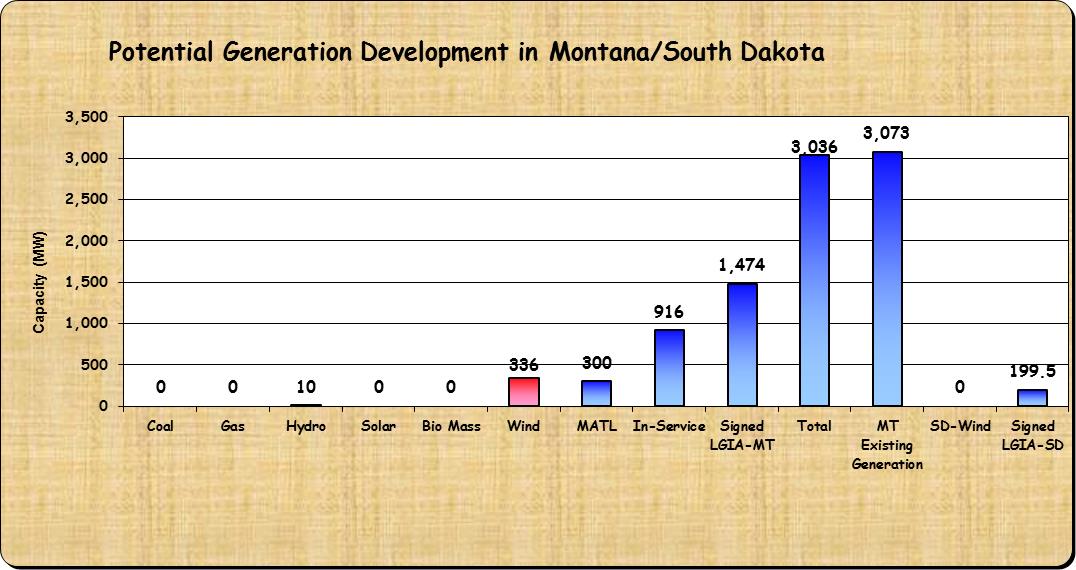 